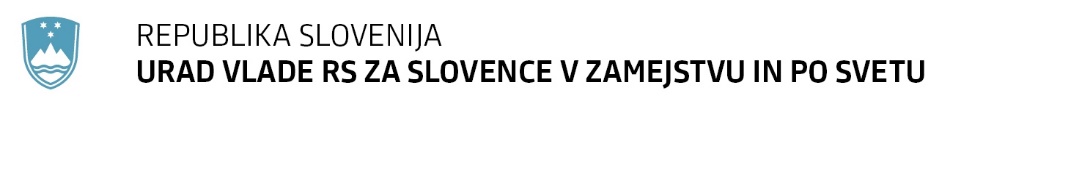 Ljubljana, 28. januarja 2011AKCIJSKI NAČRT SODELOVANJA IN PODPORE MLADIM SLOVENCEM V ZAMEJSTVU IN PO SVETUUrad Vlade RS za Slovence v zamejstvu in po svetu1. Pravna podlaga Akcijski načrt, ki podrobneje določa konkretne naloge, njihove izvajalce, pričakovane rezultate, terminske okvire in druge pogoje za sodelovanje z mladimi pripadniki slovenske skupnosti zunaj Republike Slovenije, izhaja iz: drugega odstavka 6. člena Zakona o odnosih Republike Slovenije s Slovenci zunaj njenih meja (ZORSSZNM), ki določa, da sodi prizadevanje za ohranitev in okrepitev slovenstva v skupnem slovenskem kulturnem prostoru med poglavitne naloge Republike Slovenije. Odnose s Slovenci zunaj njenih meja pa Republika Slovenija skladno z 12. členom gradi na podlagi dolgoročne strategije, ki se uresničuje z razvijanjem trajnostnih strategij za vsestransko krepitev slovenskih skupnosti v zamejstvu in po svetu,inStrategije Vlade RS odnosov Republike Slovenije s Slovenci zunaj njenih meja (Vlada RS, 2008), ki določa za temeljni cilj ohranitev, krepitev in razvoj slovenstva v skupnem slovenskem kulturnem prostoru. Strategija poudarja, da Republika Slovenija za uresničitev tega cilja izvaja ukrepe, s katerimi mlade pripadnike slovenskih skupnosti zunaj Republike Slovenije spodbuja k učenju slovenskega jezika, spoznavanju slovenske kulture in oblikovanju slovenske identitete ter povezanosti z Republiko Slovenijo.Akcijski načrt vsebuje strateške usmeritve, cilje in ukrepe, ki so nastali na podlagi analize stanja v Sloveniji in zunaj nje.2. Analiza stanjaAnaliza naj bi pokazala, koliko mladih pripadnikov slovenske skupnosti zunaj Slovenije je zainteresiranih za delo na področju ohranjanja jezika in kulture ter krepitve gospodarskih in drugih stikov. Analiza izpostavlja vzorčne primere glede na odziv slovenskih organizacij v Sloveniji in zunaj nje, pedagoških delavcev, katoliških misij in diplomatsko-konzularnih predstavništev Republike Slovenije v tujini ter na podlagi raziskav, objavljenih v publikacijah, anket in podobnega.Položaj je različen med državami, v katerih živijo Slovenci. Ponekod je interes za sodelovanje mladih večji, drugje pa manjši. Manjši interes mladih je posledica generacijskih razlik. Razlog za nedejavnost mladih v društvih Slovencev po svetu je tudi sodobna internetna in telekomunikacijska (informacijska) doba, ko mladi sami, brez vključevanja v društva, pridobivajo informacije, ki jih zanimajo o domovini staršev ali starih staršev. Sodobna spletna socialna omrežja so dober vir informacij in način povezovanja v društva brez formalnega članstva. Mladi so zgolj opazovalci družbenega dogajanja, članstvo v spletnih socialnih omrežjih pa je koristno takrat, ko se posameznik v življenju sooči s situacijo, ki od njega zahteva več znanja, potrebo po spremembi študija, zaposlitve ali prebivališča in podobno. Sodobno življenje zahteva od mladih samostojnost in neodvisnost. Spletno zbiranje informacij mladim omogoča ustvarjanje lastnih mnenj. Mladi si želijo druženja in povezovanja z vrstniki iz Slovenije, ki presega okvire društva, kraja ali celo države, v kateri živijo.Pričakovanja in izkušnje mladih generacij slovenske narodne skupnosti v sosednjih državah so precej drugačne od izkušenj njihovih staršev in starih staršev. To je posledica evropskih povezovanj in novih življenjskih situacij, kot so partnerske zveze s partnerji iz drugih kultur. Pomembno je, da sta druženje in prijateljstvo z vrstniki iz drugih kultur prikazana tudi kot možnost kulturnega bogatenja. Ustvariti je treba pozitiven odnos do drugih kultur in hkrati poudarjati bogastvo slovenske kulturne dediščine, tako da se lahko mladina v teh sredinah počuti zanimivejša tudi z vidika slovenske identitete in kulturne dediščine. Torej gre za povezavo večkulturnosti in sožitja ter slovenske identitete in kulturne dediščine.Posebej poudarjen je interes mladih za študij v Sloveniji, za učenje slovenskega jezika ter za poletne šole v Sloveniji, nekateri mladi pa bi si želeli večje udeležbe tudi pri gospodarskem sodelovanju. V nekaterih državah so se mladi že lotili konkretnih akcij. Kot primere navajamo forum in spletno stran www.sloarg.com, v sklopu katere lahko mladi Slovenci iz Argentine in drugi dobijo koristne napotke za študij, študentsko izmenjavo, prakso ali delo v Sloveniji. Mladi se tudi redno srečujejo v okviru dveh skupin na Facebooku, in sicer »Slovenci v Švici«, kjer je trenutno prijavljenih nekaj sto oseb, in »BruSlov« za Slovence v Bruslju. Mlajši predstavniki slovenske narodne skupnosti v sosednjih državah pa si ponekod (npr. v Avstriji) želijo tudi večjega sodelovanja pri obravnavi političnih vprašanj narodne skupnosti. 	. 2.1 Evropska unija in Svet EvropeMladina evropskih narodnosti (Youth of European Nationalities – YEN) je mreža tridesetih mladinskih organizacij, ki predstavljajo evropske etnične, jezikovne in narodne manjšine. Prav tako je YEN največja neodvisna in nevladna krovna mladinska organizacija, v katero so včlanjeni mladi iz sedemnajstih evropskih držav. Svet Evrope in Evropska komisija podpirata YEN z administrativno logistiko. YEN sodeluje kot članica v Uniji evropskih narodnosti (Federalistic Union of European Nationalities – FUEN) in Evropskem forumu mladih (European Youth Forum). V duhu sodelovanja med narodi v Evropi si YEN prizadeva za ohranjanje in razvijanje kulture, jezika in manjšinskih pravic. Člani YEN so tudi mladi iz avstrijske Koroške (Klub slovenskih študentk in študentov na Dunaju, Koroška dijaška zveza, Mlada enotna lista v Celovcu) in iz Italije (mlada sekcija stranke Slovenska skupnost).Posebna delovna skupina združenja YEN si prizadeva za širitev članstva na druge mladinske organizacije v Evropi. 2. 2 Sosednje države 2.2.1 AvstrijaSlovenska mladinska organizacija (SMO) je poskus mlade generacije koroških Slovencev, da presežejo ideološke delitve manjšine in svoje delovanje usmerijo v prihodnost narodne skupnosti. V SMO, ki je bila ustanovljena januarja 2010, so vključene naslednje mladinske organizacije:Koroška dijaška zveza (KDZ),Mlada enotna lista (EL),Klub slovenskih študentk in študentov na Koroškem (KSŠŠK),Katoliška mladina,Študentski klub koroških Slovencev iz Gradca,Študentski klub koroških Slovencev iz Dunaja.SMO si prizadeva za okrepitev svoje vloge z najemom, pozneje pa z nakupom svojih prostorov v središču Celovca.Slovenske mladinske organizacije so dejavne tudi v nekaterih mednarodnih in regionalnih pobudah. Klub slovenskih študentk in študentov na Dunaju, Koroška dijaška zveza in Mlada enotna lista v Celovcu so partnerji YEN. Na pobudo slovenskih mladinskih organizacij Koroške dijaške zveze, Mlade enotne liste, Kluba slovenskih študentk in študentov na Koroškem ter Kluba slovenskih študentk in študentov na Dunaju je od 12. do 18. septembra 2010 v Pliberku potekal seminar združenja YEN pod geslom »We do not fear - Minorities Against Social Exclusion«.Enotedenski seminar je bil vsebinsko raznolik, saj je poleg glavne teme socialne izključenosti obsegal tudi predstavitev zgodovine dežele Koroške, regionalnih posebnosti in kulinarike. Prav tako so imeli udeleženci na voljo učenje slovenskega jezika.Tak seminar je dober poskus prizadevanj mladih generacij za ohranjanje identitete in kulture z medsebojnim sodelovanjem in povezovanjem.Pozornost dajeta mladim tudi krovni kulturni organizaciji, Slovenska prosvetna sveta (SPZ) in Krščanska kulturna zveza (KKZ). Slovenska prosvetna zveza spodbuja mladinsko in otroško kulturno delo, prireja literarna branja in jezikovne tečaje. SPZ vodi Slovensko študijsko knjižnico v Celovcu ter deluje kot založnik strokovne, otroške in mladinske književnosti. Med osrednje ponudbe KKZ sodijo tudi vsakoletna gledališka in lutkovna delavnica v Ankaranu na slovenski obali, jezikovne počitnice v Novem mestu, teden mladih umetnikov na Rebrci, osrednja spomladanska koncerta "Koroška poje" in "Srečanje mladinskih zborov". Pozornost daje mladim v svojih programih tudi Dom v Tinjah.V sklopu Slovenske športne zveze (SŠZ) v Celovcu deluje okoli trideset športnih društev, v katerih je dejavna predvsem mladina. Razvite so različne športne panoge (planinstvo, sankanje, alpsko in nordijsko smučanje, odbojka, nogomet, košarka, boks, namizni tenis, tenis, atletika in šah). Posebno dejaven je Slovenski atletski klub (SAK), ki ima skupaj okoli osemnajst nogometnih ekip. Najmlajši so stari šest let. Središče delovanje SAK je v Celovcu, kjer ima klub svoje igrišče pri Slovenski gimnaziji. Namen dela je utrjevati narodno zavest in jezikovno znanje med slovensko in dvojezično mladino, k sodelovanju pa uspešno privabljajo tudi nemško mladino. Prav tako je mladina dejavna v skavtski organizaciji Slovenski koroški skavti in skavtinje (SKSS).Dvojezično šolstvo in učenje jezikaPrijave k dvojezičnemu pouku na območju veljavnosti zakonov o manjšinskem šolstvu na avstrijskem Koroškem naraščajo, vedno bolj pa upadajo jezikovne kompetence prijavljenih otrok. Različno jezikovno predznanje otrok pri vstopu v šolo tudi kaže, da so potrebni povsem novi organizacijski in didaktični pristopi za dvojezično šolstvo ter za dvig njegove kakovosti. Vzgoja in izobraževanje s poudarkom na jeziku – materinščini se mora začeti že v zgodnjem otroštvu v družinskem okolju. Urad Vlade RS za Slovence v zamejstvu in po svetu zato podpira projekte, ki dajejo pozornost učenju slovenščine tudi zunaj izobraževalnih ustanov. Kot primer navajamo projekt Krščanske kulturne zveze iz Celovca, pri katerem KKZ nagovarja družine, zlasti iz mešanih zakonov, in jih vabi k učenju jezika ter njegovi promociji prek medijev, z letaki in drugim propagandnim gradivom. Tako si prizadevajo dvigniti pomen materinščine. Projekt je primer dobre prakse, uporaben za manjšino v drugih sosednjih državah.Drug primer dobre prakse je Alpe-jadranski center za čezmejno sodelovanje (AACC) v Celovcu, ki je začel izvajati projekt »Botrstvo večjezičnosti za raznolikost v avstrijski Koroški«. Projekt naj bi pospešil jezikovno in kulturno raznolikost s spodbudami za učenje jezikov prek svetovnega spleta. Podporniki projekta so številne ugledne osebnosti iz družbenega, gospodarskega, cerkvenega in medijskega življenja avstrijske Koroške. Projekt »Botrstvo večjezičnosti« lahko podpre vsakdo, ki se zavzema za večjezičnost, ki se uči kakega jezika ali v lastnem podjetju ali organizaciji spodbuja jezikovni projekt. V ta namen so uredili spletno stran www.mehrsprachigkeit.at in prisotnost na socialnem omrežju Facebook.2.2.2 ItalijaSlovenski raziskovalni inštitut SLORI v Italiji je pripravil celovito analizo o udeležbi mladih generacij v dejavnostih organizacij in društev ter jo objavil v publikaciji Mladina na prehodu (2009). Publikacija poudarja specifičnost sedanjega položaja mlade generacije na pokrajinski in deželni ravni ter navaja izkušnje s področja čezmejne komunikacije z nekaterimi območji sosednje Slovenije. Del analize temelji na preučitvi stanja društvene realnosti slovenske narodne skupnosti v Italiji, ki je bila opravljena med letoma  2003 ob programski konferenci, ki sta jo sklicala SKGZ in SSO. Med problemi, ki jih društva navajajo o svojem delovanju, se na drugem mestu pojavijo težave pri pomladitvi članstva (21 % anketiranih društev). Zanimiv je tudi podatek, da je 20 % anketiranih dijakov soudeleženih v vodstvu društva, medtem ko je delež na ravni sodelovanja pri dejavnostih, ki jih društvo ponuja, znatno višji (83 %). Okoli 50 % navaja kot razlog za manjšo zainteresiranost mladih medgeneracijske razlike in dejstvo, da je sistem manjšinske organiziranosti zastarel in ne ustreza današnjim potrebam. Po mnenju avtorjev lahko obe generaciji najdeta skupne točke s kakovostno ravnjo komunikacije in skupnimi točkami za sodelovanje. Razvijati je treba takšne strategije, ki spodbujajo dopolnjujoče se odnose.Pomembno vlogo pri vključevanju mladih ima Slovenski izobraževalni konzorcij (Slov. I. K.), ki izvaja obšolski program EKSTRA. Ta program ponuja pod strokovnim vodstvom dijakom višjih srednjih šol (14–18 let) možnost učenja, dodatnega in dopolnilnega izobraževanja, študijskega usmerjanja in druženja v popoldanskem času.V Slov. I. K. si prizadevajo za povečanje interesa za študij v Sloveniji in študijske izmenjave. V okviru programov EU obstaja veliko možnosti za študijske izmenjave, vendar se mladi raje odločajo za študij v bolj oddaljenih državah. Organiziranje skupnih dogodkov za zamejske študente v okviru odprtih vrat ali sejma v Sloveniji, na katerem bi sodelovale slovenske univerze, bi lahko povečalo interes zamejskih študentov za študij v Sloveniji. 	Prav tako mladi ne kažejo posebnega interesa za udeležbo na poletnih šolah v Sloveniji (razen Videmske pokrajine, kjer interes za udeležbo narašča), čeprav bi bila udeležba potrebna za izboljšanje znanja slovenskega jezika.Poseben izziv je tudi v tem, kako povečati interes staršev, da se odločijo za sodelovanje v obšolskem programu EKSTRA. Ponudba obšolskih dejavnosti je namreč zelo pestra (učenje tujih jezikov, šport, ipd.). Slov. I. K. pa poleg tega daje poseben poudarek tudi slovenski identiteti. Podobno ustanovo, kot je Slov. I. K. v Gorici, bi bilo smiselno ustanoviti tudi v Trstu. Najučinkovitejša rešitev bi bila lahko ustanovitev večnamenskega centra, ki bi vključeval različne ustanove (npr. glasbeno šolo, telovadnico in podobno), s čimer bi se znižali tudi stroški poslovanja. Veliko ustanov namreč nima lastnih prostorov in plačuje najemnino. To je lahko dolgoročen projekt oziroma investicija.Glasbena matica in Slovenski center za glasbeno vzgojo Emil Komel nudita mladim pestro vzgojno-izobraževalno ponudbo na področju glasbe, poletnih tečajev in predšolske glasbene vzgoje. 	V sklopu Zveze slovenskih kulturnih društev, Zveze slovenske katoliške prosvete iz Gorice in Slovenske prosvete iz Trsta delujejo področna društva. Nekatera imajo posebej organiziran mladinski odsek, kjer lahko mladi razvijajo lastne pobude. V teh mladinskih odsekih so mladi pogosto skrbniki društvenih spletnih strani ali glasil.Mladinski odseki so dejavni na ozemlju, ki je bistvenega pomena za ohranjanje slovenske narodne identitete. Poudarek je na ohranjanju narodnega in vaškega izročila. Gre za pobude, ki potekajo na prostovoljni ravni in jih mladi razvijajo iz pripadnosti k skupnosti in ozemlju, kar pripomore, da si prizadevajo ostati na svojem domu tudi potem, ko odrastejo.Posebej velja omeniti dve kulturni središči v Gorici, Kulturni center Lojze Bratuž in Kulturni dom, v sklopu katerih delujejo glasbena šola, športno središče s telovadnico, odbojkarske športne ekipe, orodna telovadba, ritmika in baletne skupine. V sklopu Združenja slovenskih športnih organizacij deluje okoli šestdeset športnih društev. Posamezne mladinske ekipe se redno udeležujejo športnih prvenstev ter posegajo po pomembnih rezultatih. V mladinskih ekipah poudarjajo pomen slovenskega jezika.Nekateri mladi pripadniki slovenske skupnosti so na kulturnem in političnem področju dejavni tudi v okviru mladinske sekcije stranke Slovenska skupnost. Dejavni so predvsem v Gorici in Trstu, svojo dejavnost pa bi želeli razširiti tudi na Videmsko pokrajino. Dobro sodelujejo tudi z drugimi slovenskimi mladinskimi skupinami v Italiji (npr. z mladinsko skupino MOST, ki je dejavna predvsem na kulturnem področju) ter z drugimi manjšinami (npr. Mlado enotno listo v Celovcu). K sodelovanju želijo privabiti čim več mladih ne glede politično pripadnost, saj želijo preseči stare manjšinske delitve. Za njih je pomemben skupen cilj, poti za njegovo uresničitev pa so lahko različne. Mladi s skupnimi pobudami organizirajo posvete z različnimi tematikami (npr. posvet o šolstvu), izvajajo projekte s področja ohranjanja slovenske identitete (npr. priprava zgoščenke o enojezičnih tablah v vaseh, kjer bi morale biti postavljene dvojezične table, in podobno) in sodelujejo v projektih, financiranih s sredstvi EU.Ustanovljena je bila tudi spletna skupina »Mladi za mlade«.Društvo slovenskih ekonomistov v Italiji predstavljajo mladi študenti ekonomije. Ideja ustanovitve društva je bila v tem, da pride v zamejskem prostoru do resnejšega in konstruktivnejšega soočanja z gospodarsko tematiko. Društvo daje posebno pozornost ekonomiji, saj je kulturno in športno delovanje med Slovenci v Italiji že razvito. S svojo dejavnostjo naj bi prispevalo k večji ozaveščenosti o pomenu gospodarskega potenciala in razvoja za prihodnost slovenske skupnosti v Italiji. Društvo je pobudnik ustanovitve ekonomskega foruma Slovencev v Italiji. Prvi ekonomski forum je potekal 11. in 25. novembra 2010 v sodelovanju z Uradom Vlade RS za Slovence v zamejstvu in po svetu, Svetom slovenskih organizacij, Slovensko kulturno-gospodarsko zvezo, Slovenskim deželnim gospodarskim združenjem, Kmečko zvezo, Zadružno kraško banko, Zadružno banko Doberdob-Sovodnje, finančno delniško družbo KB1909 in Primorskim dnevnikom. Slovenska zamejska skavtska organizacija deluje na deželni ravni med Trstom in Gorico in zbira mladino na tedenskih sestankih ter mesečnih pobudah. Poleti organizirajo v sklopu treh mladinskih vej (volčiči in volkuljice, izvidniki in vodnice ter roverji in popotnice) taborjenja v naravi, ki redno potekajo v Sloveniji zato, da mladi dobijo stik z matično domovino ter spoznajo njene naravne in kulturne lepote. Slovenska zamejska skavtska organizacija že vrsto let sodeluje s slovensko skavtsko organizacijo – ZSKSS. V sklopu tega sodelovanja večkrat organizirajo tudi obiske in skupna taborjenja. Prav tako je zelo dejavna taborniška organizacija Rod modrega vala. Njeno delovanje je namenjeno zlasti mladim generacijam. Ustanova deluje vse leto in prireja seje, izlete, zimovanja in taborjenja. Razdeljena je na enajst skupin, ki se imenujejo »taborniške družine«, od katerih sedem deluje v tržaški pokrajini, štiri pa v goriški.Mladinska pastorala, ki poteka v slovenskih župnijah na Tržaškem, Goriškem, v Benečiji, Reziji in Kanalski dolini omogoča ohranjanje, utrjevanje in razvijanje narodne identitete z upoštevanjem drugačnosti in vzajemne solidarnosti. V župnijskih skupnostih so slovenska identiteta, jezik in kultura zgodovinsko najdlje prisotni.2.2.3 MadžarskaV Porabju so osnovnošolci tista populacija, ki se uči slovenščino in sodeluje pri zunajšolskih dejavnostih v Porabju in s partnerskimi šolami v Sloveniji ter je edina deležna sistematičnega pridobivanja znanja manjšinskega jezika.Mladi po gredo po osnovni šoli v srednje šole večinoma v kraje in mesta, kjer stik s slovenskim jezikom izgubljajo. Nekaj jih po srednji šoli nadaljuje študij v Sloveniji, majhen odstotek jih sodeluje pri kateri od slovenskih kulturnih skupin (pevski zbor, folklora), preostali se gibljejo v madžarskem jezikovnem okolju in ne iščejo priložnosti za rabo ali učenje slovenščine. Mladi Porabci po končanem šolanju dobijo zaposlitev (razen redkih izjem) v madžarsko govorečem okolju. Največkrat spoznajo v tem okolju tudi svoje madžarsko govoreče partnerje. Jezik komunikacije v delovnem okolju in tudi v družinah postane madžarščina. Mladi Porabci v sklopu Zveze Slovencev na Madžarskem vsako leto nastopijo na tradicionalnih športnih igrah slovenske mladine iz Slovenije in zamejstva, ki jih organizira Komisija za zamejski šport pri Olimpijskem komiteju Slovenije. Mladina v Porabju do zdaj ni bila organizirana, kljub nekaterim poskusom v preteklosti, ki pa so se izjalovili, saj ni bilo ne volje ne pravih ciljev.Klub prekmurskih študentov v Murski Soboti si želi večjega sodelovanja tudi z mladimi Porabci. Ustanovitev posebne sekcije za Porabce Kluba prekmurskih študentov s sedežem v Monoštru pomeni začetke tovrstnega sodelovanja. Klub želi pritegniti k sodelovanju porabske študente in druge mlade. Priložnost vidijo v konkretnih projektih, kot so npr. kulturni večeri, okrogle mize, skupni prevozi v Ljubljano in podobno.Organizaciji slovenske narodne skupnosti naj bi več pozornosti namenili tudi mladim generacijam na področjih, kjer bi mladi videli svojo priložnost. Posebno pozornost bi morali nameniti mladim družinam iz mešanih zakonov. Te so lahko idealno okolje za naravno dvojezičnost otrok. Tudi za porabski prostor bi lahko bil uporaben projekt promocije slovenskega jezika, ki ga je začela izvajati Slovenska krščanska zveza iz Celovca. Zanimivi so tudi nekateri tuji modeli spodbujanja učenja manjšinskih jezikov.2.2.4 HrvaškaInteres mladih (srednješolci in študentje) za udeležbo v dejavnostih slovenskih društev je dokaj nizek. V večjem društvu se na primer udejstvuje deset do dvajset mladih. Eden od razlogov je tudi ta, da se večina ljudi začne zavedati svojih korenin v poznejšem starostnem obdobju. Poleg tega so tematike, s katerimi se ukvarjajo društva, namenjene starejšim, ki predstavljajo večino v društvih. Nekatera društva so poskušala pritegniti mlade z vključevanjem na vodilna mesta.Mladi so najbolj dejavni na Reki in v Istri, največ interesa pa je pri generaciji, ki je končala srednjo šolo. Njihov interes je omejen na iskanje informacij o študiju v Sloveniji in pouk slovenščine. Na Reki razmišlja mladinska skupina o oblikovanju informativne spletne strani ali servisa za bodoče študente, kjer bi se zbirale informacije za študij, pa tudi o možnostih za povezovanje mladih s predstavniki slovenskih podjetij na Hrvaškem. Takšna info točka bi lahko prispevala k boljšemu pretoku informacij o potrebah na trgu zaposlovanja.Društvo v Puli namenja posebno pozornost najmlajši generaciji (novoletne prireditve, obisk slovensko govorečega Božička, lutkarske predstave in podobno).Na Hrvaškem obstaja možnost pouka materinega jezika manjšin, ki ga financira hrvaška vlada, kadar je pri učencih dovolj velik interes. Slovenski pouk se poučuje le v eni šoli, čeprav bi hrvaška vlada financirala učenje jezika tudi za skupine s samo petimi ali šestimi otroki. Po novem so tudi mladi iz Hrvaške vključeni v vsakoletne športne igre slovenske mladine iz Slovenije in zamejstva v organizaciji Komisije za zamejski šport pri Olimpijskem komiteju Slovenije. 2.3 Evropa2.3.1 Severna Evropa2.3.1.1 FinskaZ vstopom Slovenije v EU se je interes za stalno ali začasno preselitev Slovencev na Finsko opazno povečal. Na Veleposlaništvu Republike Slovenije na Finskem beležijo povečano število mladih Slovencev, ki se zaradi iskanja novih delovnih izzivov ali izpopolnjevanja znanja odločajo za preselitev na Finsko. Ta skupina mladih pričakuje od Slovenije »podporo pri povezovanju v skupine, ki s svojim delovanjem ohranijo narodno in kulturno identiteto ter jih druži občutek pripadnosti in sorodnosti v razmišljanju«.Združenje staršev na Finskem je v sodelovanju s slovenskim veleposlaništvom na Finskem pripravilo projekt »Spoznavam domovino svojih (starih) staršev«, za starejše otroke pa pripravljajo tudi vsebine, povezane s spoznavanjem Slovenije kot članice EU in NATO. Projekt združenja staršev bi lahko postal še učinkovitejši in prepoznavnejši z večjim oglaševanjem v Sloveniji. 2.3.1.2 ŠvedskaV slovenskih društvih na Švedskem se druži in srečuje predvsem starejša generacija. Ker je postal internet vsakdanja oblika komunikacije med mladimi na Švedskem, je Zveza slovenskih društev začela pripravljati spletno stran, ki  naj bi pokrila delovanje vseh društev. Poudarek bo na izmenjavi idej in informacij o Sloveniji, v urejanje spletnih strani pa bodo vključeni tudi mladi. Za vzpostavitev kakovostne in za mlade privlačne spletne strani jim primanjkuje finančnih sredstev ter strokovnega znanja.2.3.2 Zahodna Evropa 2.3.2.1 Nizozemska Interesa mladih med tradicionalno skupnostjo Slovencev na Nizozemskem (v provinci Limburg)  skorajda ni. Uspešen je predvsem dopolnilni pouk slovenščine in društvo prijateljev Slovenije »Lipa«, ki pa se ne omejuje le na tradicionalno slovensko skupnost. 	 Na Veleposlaništvu Republike Slovenije v Haagu občasno organizirajo druženje Slovencev, ki delajo v mednarodnih organizacijah v Haagu (začasno zaposleni v Haagu), in manjše skupine študentov. Prav tako je slovensko veleposlaništvo v Haagu pobudnik uric slovenskega jezika za otroke, ki potekajo enkrat mesečno. 	Na spletnem omrežju Facebook se je oblikovala posebna pogovorna skupina »Slovenci na Nizozemskem«, v kateri se oglašajo mladi iz Slovenije, ki so si na Nizozemskem v zadnjih letih poiskali delo. Ta skupina občasno organizira družabna srečanja. Mladi slovenskega rodu so zaradi visoke stopnje asimilacije predvsem Nizozemci, zato so možnosti za sodelovanje z njimi zlasti v inovativnih projektih in praksah v podjetjih v Sloveniji v dejavnostih, ki ne predpostavljajo znanja slovenščine. Tistim v drugi in tretji generaciji, ki jih njihove korenine zanimajo, bi morali Slovenijo predstaviti kot zanimivo in privlačno deželo, katere poznavanje je lahko del njihovih konkretnih študijskih in profesionalnih izzivov. 2.3.2.2 BelgijaV Bruslju se povezujejo predvsem tisti mladi Slovenci, ki so zaposleni v evropskih ustanovah.Najbolj dejaven in raznolik je nogometni klub NK Bruselj, ki združuje mlade Slovence vseh političnih prepričanj. Igranje nogometa je priložnost za pogovor in preseganje slovenskih delitev.
Leta 2005 je bil ustanovljen tudi klub Slovencev v Bruslju, ki deluje v okviru spletne strani www.bruslov.net. Na spletni strani so obvestila o slovenskih prireditvah in dogodkih, podatki o Bruslju, možnostih za zaposlitev za Slovence in forum za pogovore, prevoze, stanovanja in podobno.2.3.3 Srednja Evropa2.3.3.1 ŠvicaInteres mladih slovenskega rodu ali s slovenskim državljanstvom za povezovanje in sodelovanje pri dejavnostih slovenskih društev se vidno zmanjšuje tudi v Švici. V večini primerov se kot razlog navajajo za mlade premalo zanimive dejavnosti društev.Mladi Slovenci se večinoma povezujejo v okviru dejavnosti dopolnilnega pouka slovenščine. V zadnjih mesecih so se predvsem mladi Slovenci začeli povezovati tudi prek interneta in Facebooka. V okviru Facebookove skupine »Slovenci v Švici«, v kateri je trenutno prijavljenih že čez sto oseb, se mladi tudi redno srečujejo.2.3.3.2 Nemčija Interes mladih za kulturno, športno in družabno udejstvovanje ter konkretne dejavnosti je poudarjen pri Slovenskem kulturnem in športnem društvu Bled iz Essna. Skupina mladih se srečuje v folklorni skupini, ki je cenjena po vsej Nemčiji. Folklorna skupina ima letno nekaj deset nastopov, predvsem v deželi Severno Porenje - Vestfalija, kjer jo na svoje dogodke povabijo slovenska in druga društva ter tudi domači organizatorji kulturnih prireditev. Ta skupina mladih je že večkrat organizirala srečanje mladih.	Slovenski katoliški misiji v Berlinu in na Bavarskem motivirata mlade ter jih usmerjata k slovenskim dejavnostim. 	Prepoznavna in organizirana oblika druženja je tudi nogometna ekipa SKM Berlin, ki trenira ob petkih in se redno udeležuje prijateljskih, družabnih in tudi ligaških tekem malega nogometa v Berlinu. 	Veleposlaništvo Republike Slovenije v Berlinu je na Facebooku oblikovalo skupino Slovenci v Berlinu. Skupina zdaj šteje šestdeset članov. Namen njihovega povezovanja je medsebojno obveščanje o slovenskih dogodkih v Berlinu in Nemčiji. Skupina se vsak mesec srečuje na »slovenski kavi«.Nekateri mladi Slovenci v Nemčiji so o novih  povezovanjih začeli razmišljati v okviru ustanovnega posveta za mlade Slovence po vsem svetu, ki je prvič potekal septembra 2008 v prostorih mladinskega zavetišča (Jugendherberge) v Stuttgartu. Mladi so na posvetu poudarili, da si želijo poiskati novih poti in svežih idej za ohranjanje slovenske identitete. Organizator in pobudnik posveta je bilo vodstvo SKUD Triglav iz Stuttgarta, odprto za mlade, ki si želijo novih izzivov. Pokrovitelj posveta je bil Urad Vlade RS za Slovence v zamejstvu in po svetu. SKUD Triglav je pobudnik spletnega povezovanja prek foruma Mladim Slovencem po svetu. Forum je namenjen povezovanju mladih Slovencev po svetu, vendar ne tako kakor na Facebooku, saj je poudarek na komuniciranju v slovenskem jeziku. Forum želi prikazati tudi delo mladih v slovenskih društvih, izmenjavati izkušnje, zato je lahko kot primer dobre prakse uporaben v drugih državah, kjer živijo Slovenci (Forum za mlade Slovence po svetu, www.triglav-stuttgart.si/forum ).V društvih prihaja pri organiziranju kulturnih dogodkov do nesoglasij med starejšo in mlajšo generacijo, ki svojih želja ne osredotoča le na narodnozabavno glasbo.Dejavnosti mladih in dogodki mladih, ki jih mladi sami organizirajo, naj bi bili v prihodnje deležni posebne obravnave in pozornosti ter finančnih spodbud. 2.3.4 Vzhodna Evropa 2.3.4. 1 Češka republika V Češki republiki ne deluje nobeno slovensko društvo. Na slovensko veleposlaništvo v Pragi se občasno obračajo študentje in študentke iz Slovenije, ki na tamkajšnjih visokošolskih ustanovah praviloma študirajo krajše obdobje. Veleposlaništvo vzdržuje redno komunikacijo tudi z drugimi Slovenkami in Slovenci (srečanja gospodarstvenikov, kulturne prireditve ipd.). 2.3.4.2 Poljska Število mladih na Poljskem je majhno, saj gre za majhno slovensko skupnost. Gre predvsem za otroke slovenskih podjetnikov in drugih, ki živijo in delajo na Poljskem.Društvo Triglav – Rysy redno organizira dogodke, s katerimi promovira Slovenijo in slovensko kulturo in si prizadeva k sodelovanju privabiti tudi čim več mladih (npr. udeležba otrok na stojnicah in podobno).2.3.5 Jugovzhodna Evropa 2.3.5.1 Bosna in Hercegovina (BiH)V BiH je interes mladih odvisen od ohranjanja slovenstva v družinah. Mlajše generacije izgubljajo povezavo s slovenskimi koreninami in se vse bolj identificirajo z lokalnim okoljem.Za mlade so zanimive tiste vsebine, ki jim jih lahko nudi združenje Slovencev v okviru svojih dejavnosti (kulturne prireditve, srečanja, tribune, dostop do aktualnih informacij, možnosti za razvijanje in izražanje talentov in sposobnosti, udejstvovanje na različnih področjih in podobno).Udeležba pri dopolnilnem pouku slovenščine je velika, saj je pri pouku redno na celotnem območju BiH vsaj 60–70 otrok, čeprav pouk poteka ob sobotah. Čedalje večji interes za učenje slovenskega jezika je tudi pri mladih, ki niso Slovenci, so pa lahko pomembni za pospeševanje meddržavnih stikov, zato bi bilo treba organizirati poseben tečaj za te udeležence. Veliko otrok se udeleži tudi poletne šole slovenskega jezika.Mlade Slovence v Bosni zanimajo predvsem možnosti šolanja v Sloveniji na univerzitetni ravni, izpopolnjevanje, štipendije za mlade slovenskega rodu, veliko pa jih vidi svojo prihodnost v Sloveniji, saj je Slovenija za njih ena od poslovnih in kariernih priložnosti. Po letu 1992 se je položaj Slovencev v BiH spremenil, saj so z razpadom skupne države postali manjšina. Društva redko ponujajo nove vsebine, ki bi bile zanimive za mlade. Razlog je tudi v pomanjkanju ustreznih prostorov in informacijske tehnologije. Interes bi lahko bil večji z uvajanjem in razvijanjem sekcij, kot so dramska, folklorna, likovna ali glasbena sekcija s poudarkom na razvijanju mladih talentov. Nove oblike združevanja in organiziranja mladih uporabljajo tudi sodobne oblike internetne telekomunikacije. Večina društev že ima ali razvija svojo spletno stran, kjer se lahko oblikujejo forumi mladih. Možnosti povezovanja vidijo tudi na Facebookovi skupini mladih v Bosni, spodbude pa bi bile lahko usmerjene tudi v regionalna in celo meddržavna srečanja. Pristop naj bo sistemski in trajnejši.Anketa med mladimi slovenskega rodu, ki živijo v Sarajevu (september 2010), vsebuje predloge, mnenja in želje mladih za okrepitev vezi s Slovenijo in slovenskim kulturnim izročilom. 
2.3.5.2 MakedonijaV slovenskem združenju France Prešeren ne beležijo velikega interesa  mladih za vključevanje v društvo. Mladino zanima predvsem učenje slovenskega jezika in študij v Sloveniji, nekoliko manj sodelovanje pri pevskem zboru ali v športu. Večji je interes za računalništvo, zato bi lahko bila nova oblika druženja mladih tudi prek organiziranja računalniških tečajev. Društva lahko organizirajo tečaje le z dodatno finančno podporo za nakup računalniške opreme in najem usposobljenih inštruktorjev.  	Interes mladih za društvene dejavnosti je večji v Slovenskem društvu Triglav v Bitoli, v katerem je okoli 30 % mladih, starih od 15 do 30 let. Posebnih programov za mlade ne izvajajo zaradi pomanjkanja finančnih sredstev. Velik interes je predvsem za učenje slovenskega jezika ter za študij in zaposlitev v Sloveniji. 2.4 Čezoceanske države2.4.1  Argentina V Argentini živi velika slovenska skupnost, v kateri že četrta generacija izseljencev govori slovensko, poje slovensko ter prireja slovenske dramske, športne in druge prireditve. Mladi Slovenci iz Argentine in Slovenije se v okviru projekta Slovenija-Argentina (SLO-ARG), pri katerem od krovnih organizacij sodeluje »Zedinjena Slovenija«, povezujejo prek foruma. Na spletni strani www.sloarg.com lahko dobijo koristne napotke za študij, študentsko izmenjavo, prakso ali delo v Sloveniji ter skupaj pokrivajo različna interesna področja. Največ izmenjav je na področju študija v Sloveniji, zaposlovanja, pripravništva in podobno. Forum in spletno stran so prostovoljci pripravili na podlagi raziskave o tem, kaj zanima mlade. V sklopu projekta SLO-ARG pa so pripravili tudi predstavitveni film. Kljub temu pri povezovanju mladih v Argentini še vedno prevladuje Facebook. 2.4.2 Avstralija Interes mladih v dejavnostih slovenskih društev in drugih organizacij, katerih cilj je krepitev slovenske kulture in jezika v Avstraliji, je majhen. Mladi si želijo spoznati novo, sodobno Slovenijo, zato jih dejavnosti društev večinoma več ne zanimajo. Zanimajo jih sodobna umetnost, igra in film, o morebitnih nastopih iz Slovenije so slabo obveščeni, saj uporabljajo nove sodobne telekomunikacijske tehnologije. Prav tako mladi ne uporabljajo klasičnih uradnih spletnih strani.  Kljub temu pa jih zanima njihov izvor, zgodovina in kulturna dediščina njihovih prednikov, pridobiti si želijo nova znanja in izkušnje. Zanje bi bile zanimive spodbude za obisk Slovenije, študij in tudi za investicije.Migracijska agencija in svetovalno podjetje v Avstraliji (Active Migration, Active Solutions and Consulting Group Pty) beleži nov trend priseljevanja mladih Slovencev iz Slovenije v Avstralijo v zadnjih osmih letih. Vsako leto se po oceni agencije v Avstralijo priseli med  160 mladih Slovencev. Motivi priselitve mladih Slovencev so različni, okoli 30 % jih pride v Avstralijo začasno zaradi učenja jezika, pridobivanja delovnih izkušenj ali zaslužka. 2.4.3 ZDA New York Mladi v New Yorku se večinoma ne udeležujejo slovenskih prireditev in niso del »slovenske skupnosti«. To so večinoma ljudje, ki so prišli v ZDA študirat po osamosvojitvi in so visoko izobraženi strokovnjaki. Prav tako je interes pri mladih slovenskega rodu odvisen od spodbude starejših. Večinoma se prireditev, ki jih organizirajo društva, mlajše generacije ne udeležujejo, saj njihov interes ne sovpada s tradicionalnimi oblikami slovenskih prireditev. V društvih je članstvo staro, članstvo mladih pa je prej izjema kakor pravilo.ClevelandV Clevelandu se mladi udejstvujejo v folklorni skupini Kres, vendar je pri novih generacijah prav tako zaznati vedno manjši interes. Večja udeležba mladih je pri študentskem zboru »Mi smo mi«, v katerem mladi fantje ohranjajo slovensko pesem. Ta dejavnost se ohranja le, če je prisotna v družini. Tako so očetje fantov v zboru »Mi smo mi« skoraj vsi člani zbora »Fantje na vasi«. Prav tako imajo v Lemontu otroško folklorno skupino in pevski zbor, v katerem sodelujejo tudi mlajši fantje skupaj z njihovimi očeti. Dejavnost mladih pri organiziranju dejavnosti slovenskih društev  je tako osredotočena v Clevelandu in Lemontu. Večji odziv mladih je pri prireditvah sodobnih slovenskih avtorjev (koncert Vlada Kreslina je pritegnil sorazmerno številno publiko).Čedalje večje je število mladih Slovencev, ki so na začasnem študiju v ZDA (študijske izmenjave v Tennesseeju, skupina mladih slovenskih zdravnikov na praksi v Houston's Texas Heart Institute, izmenjava študentov na University of Hawaii in Hawaii Pacific University). 	Študijske izmenjave so lahko ena od oblik sodelovanja med mladimi slovenskega rodu v ZDA in Sloveniji. Častni konzulat v Koloradu si prizadeva za vzpostavitev programa mednarodne izmenjave med univerzami v Koloradu in univerzami v Sloveniji ter štipendiranje ameriških državljanov slovenskega rodu za študij na slovenskih univerzah in slovenskih študentov za študij v Koloradu. Ena od možnih oblik sodelovanja z mladimi slovenskega porekla v ZDA so tudi poslovne priložnosti. Kot primer navajamo pobudo častnega konzula Thomasa J. Brandija iz Konzulata Republike Slovenije v San Franciscu za vzpostavitev neformalne družbene skupine mladih ter za vzpostavitev poslovnih vezi med mladimi slovenskimi in ameriškimi podjetniki. Generalni konzulat Republike Slovenije v Clevelandu ocenjuje, da je pri spodbujanju mladih najpomembnejša vloga družine, vendar je tudi to zelo odvisno od starosti članov družine (študentje se bolj zanimajo za »vračanje h koreninam« kakor dijaki). Prireditve za mlajše generacije naj bi bile tudi vsebinsko prilagojene (po vzoru ZRN), saj ustaljene oblike prireditev (tudi s stalnimi gosti – ansambli iz domovine) niso dolgoročna rešitev.Seminarji v Sloveniji, namenjeni samo mladim, za različna področja (študij, podjetništvo, jezik, kultura itd.) so ustrezna oblika spodbujanja mladih za povezovanje z matično domovino. Generalni konzulat Republike Slovenije v New Yorku ocenjuje, da bi lahko kohezivnost med mladimi slovenskega porekla in njihovo pripadnost slovenski narodni identiteti krepili s prirejanjem sodobnih kulturnih dogodkov v New Yorku in na širšem severno-vzhodnem območju ZDA. Glede na odlično izobrazbo teh mladih ljudi bi bilo to zelo koristno tudi za krepitev sodelovanja s Slovenijo. 2.4. 4 KanadaUpad interesa mladih se beleži tudi pri delovanju slovenskih kulturnih društev v Kanadi. Že pred časom je bila dana pobuda za pripravo imenika slovenskih mladih podjetnikov, ki bi vključeval njihove naslove. Nekaj naslovov je bilo že objavljenih v oglasnem delu Lovskega vestnika, mlade podjetnike pa bi bilo mogoče doseči tudi prek sodobnejših spletnih socialnih mrež, kot so Facebook, Twitter, Blogger, My Space. Na Facebooku je začela delovati tudi skupina »I feel Slovenia in Canada«. Obstaja tudi interes za pripravo okroglih miz za mlade podjetnike o poslovni etiki in vzgoji mladih s poudarkom na konkurenčnosti, inovativnosti in sodelovanju. Interes za sodelovanje med mladimi podjetniki je predvsem pri tržnih izmenjavah, izmenjavah idej in poslovnih priložnostih. Ponekod je velik interes za slovenščino in udeležbo na seminarjih v Sloveniji. Ocenjujemo, da je za učenje slovenščine v Torontu zainteresiranih okoli sto mladih, v nekaterih drugih krajih in društvih  pa se zaradi velike oddaljenosti od slovenskih centrov beleži manj obiskovalcev slovenske šole ter drugih dejavnosti staršev in otrok. Velike razdalje staršem onemogočajo, da bi otroke vozili v slovensko sobotno šolo. Interes za učenje slovenščine bi lahko po mnenju nekaterih predstavnikov slovenskih društev povečali s posebnim programom animatorja iz Slovenije. »Mladim talentom« naj bi omogočili nastope v slovenski skupnosti in društvih ter v Sloveniji na raznih srečanjih Slovencev, kakršno je na primer vseslovensko srečanje. V Torontu že tradicionalna prireditev »Talent show«. Namen te dobrodelne prireditve je zbirati finančna sredstva za potrebe prizadetih otrok slovenskega porekla. To pa je lahko tudi priložnost za medsebojno druženje in spoznavanje »domačih talentov«. Na prireditvi leta 2010 je nastopilo okoli petdeset mladih talentov. Nadgradnja te prireditve bi bil lahko izbor »mladega talenta«, ta pa bi se lahko predstavil tudi v Sloveniji. To bi lahko prispevalo k večjemu zanimanju mladih na kulturnem področju. 	Prav tako ni dovolj spodbud za mlade umetnike, slikarje in glasbenike. Spodbuditi in podpreti bi bilo treba npr. slikarske razstave ter s štipendijo Republike Slovenije podpreti tistega umetnika, ki je dejaven v slovenski skupnosti.  Tudi mladi slovenski glasbeniki v Kanadi niso dovolj motivirani. Ti namreč nastopajo brezplačno, velike finančne koristi od nastopov naj bi imeli le nastopajoči iz Slovenije. V preteklosti so bila gostovanja iz Slovenije cenejša in bolje organizirana ter so kot taka prispevala k večjemu sodelovanju in povezovanju mladih slovenskih glasbenikov.Kanadska slovenska mladina je že v preteklosti predlagala organiziranje konference mladih, na kateri bi obravnavali izzive mladih pri ohranjanju slovenstva in vzdrževanju stikov s Slovenijo. Novi sporazum med Republiko Slovenijo in Kanado o mobilnosti mladih omogoča pripravništvo, delo ali prakso vsem mladim med  35. letom. Kandidati morajo samo dokazati, da so v matični državi vpisani v posrednješolsko izobraževanje ali da so diplomanti takšnega izobraževanja, da imajo v drugi državi zagotovljeno pripravništvo, prakso ali delo ter da imajo ustrezno zdravstveno zavarovanje in dovolj finančnih sredstev za življenje. V prihodnje naj bi organizirali takšna gostovanja slovenskih izseljencev v Sloveniji, ki bi presegla zgodovinsko ločevanje in bi kot taka z vsebinskimi zanimivostmi pritegnila mlade zunaj Slovenije.Izmenjava mladih pa naj bi po mnenju nekaterih društev potekala tudi z izmenjavo otrok na počitnicah v Sloveniji in Kanadi, kar bi omogočalo tudi učenje obeh jezikov. 2.5 Civilne organizacije v Republiki Sloveniji in njihove pobude2.5.1 Rafaelova družbaRafaelova družba kot civilna izseljenska organizacija izvaja projekt višarski mladi.  Projekt višarski mladi je nova pobuda, ki je lahko zanimiva za nova povezovanja in sodelovanja z mladimi Slovenci po svetu. Projekt želi povezati mlade s tistimi mladimi Slovenci, ki so vključeni v slovenske katoliške misije, organizacije in društva, ter s posamezniki, ki živijo v Evropi,  zamejstvu in Južni Ameriki. S projektom se želi mladim rojakom omogočiti večdnevno srečanje s slovensko mladino, slovenski mladini pa dati vpogled v življenje mladih Slovencev, ki živijo zunaj meja domovine. Obveščanje o dejavnostih poteka tudi prek spletne skupine Višarski mladi. Ta spletna skupina je namenjena  stikom med mladimi, ki se udeležujejo Višarskih dnevov mladih.2.5.2 Svetovni slovenski kongresSvetovni slovenski kongres (SSK) izvaja dva letna projekta, ki sta namenjena mlajšim rojakom. Mlajšim je namenjen Tabor slovenskih otrok po svetu, starejšim Draga mladih. Prav tako SSK organizira kulturno-jezikovne delavnice za Ameriško-slovensko žensko zvezo v ZDA (SWUA). Tabor slovenskih otrok po svetu je namenjen najstnikom, da se jim približajo slovenska kultura in običaji. Med bivanjem z vrstniki v Sloveniji spoznajo različne slovenske kraje in naravne znamenitosti, ob dopoldnevih pa izboljšujejo svoje znanje slovenskega jezika. Tabor poteka en teden,  začne se ob koncu julija ali na začetku avgusta. Temeljni cilji projekta so izboljšanje pogovornega in pisnega znanja slovenskega jezika, druženje otrok z vrstniki iz Slovenije in vzbujanje zanimanja za slovensko kulturo in običaje pri mladih rojakih, ki živijo po svetu.Draga mladih je projekt, ki ga SSK pripravlja skupaj z mladinskimi organizacijami iz Slovenije, Avstrije in Italije. Draga mladih je intelektualni forum za starejšo srednješolsko in študentsko populacijo, na katerem mladi razpravljajo o aktualni problematiki. Poleg okroglih miz z znanimi osebnostmi z določenega tematskega področja pa za mlade organizirajo še ustvarjalne delavnice, ki so povezane z osrednjo temo srečanja. Zagotavljanje okvira, znotraj katerega lahko udeleženci delijo svoje izkušnje in slišijo mnenja sovrstnikov glede podobnih problemov, o katerih razmišljajo, je eden od ciljev Drage mladih, ki je že obhajala svoj 20. jubilej.SSK je za SWUA iz ZDA na njihovo pobudo organiziral delavnice, na katerih so bile mladim predstavljene slovenske navade in običaji. Prvotni namen je bil omogočiti tabor za otroke v ZDA, saj se zaradi razdalje in s tem povezanih stroškov težko udeležujejo prireditev v Sloveniji. SWUA se vedno bolj zaveda, da mladi potomci slovenskih izseljencev v ZDA čedalje manj poznajo slovensko kulturo in običaje ter večinoma ne govorijo več slovensko. Sodelovanje med SSK in SWUA se je do sedaj izkazalo kot zelo pozitivno. Usmeritve SSK so tudi v prihodnjih programskih obdobjih seznanjanje mlajšega rodu slovenskih potomcev s slovensko identiteto in izročilom.  2.5.3 Združenje Slovenska izseljenska matica (SIM)SIM je v preteklosti že izpeljal nekatere dejavnosti s poudarkom na mladih (gostovanje gledališke skupine za najmlajšo generacijo potomcev izseljencev, posodobitev spletne strani, natečaj za najboljšo otroško risbo, spodbujanje Slovencev doma k humanitarni pomoči za mlade Slovence po svetu in vključenost Slovencev po svetu prek turistične ponudbe kraja prebivanja).Gledališka skupina Anima je gostovala po slovenskih društvih v Avstraliji (2007) in na Švedskem (2008). Odziv je bil zelo dober, saj je bila predstava zasnovana tako, da za razumevanje ni bilo potrebno znanje slovenskega jezika. Animirana predstava je pritegnila otroke, starejše pa je zgodba z domoljubno vsebino spodbudila k premisleku. Tudi v prihodnje bi bilo treba dati poseben poudarek tovrstnim akcijam, ki so bile do zdaj bolj redke.	Natečaj za otroško risbo z naslovom »Želim si preživeti počitnice v kraju svojega deda« se izvaja od leta 2007. Otroke dopolnilnega pouka slovenskega jezika in druge spodbuja k razmišljanju o domovini njihovih staršev ali starih staršev, ki je drugačna od te, v kateri živijo. Odzivi na natečaj so vsako leto večji, saj je spodbudna tudi prva nagrada, ki daje brezplačen vikend paket za otroka in starša v Sloveniji.	SIM spodbuja Slovence doma k humanitarni pomoči za mlade Slovence po svetu oziroma za družine, ki so v hujši socialni stiski. Za nekatere družine na območju bivše Jugoslavije je zagotovil šolske potrebščine, rabljeno računalniško opremo in enotedenske poletne počitnice.SIM si v svojem delovanju prizadeva tudi za približevanje Slovenije kot turistične dežele, ki je lahko kot domovina prednikov zanimiva smer potovanja za novo generacijo Slovencev po svetu.Načrti in predlogi za mlade:ob svoji 60. obletnici bo SIM pritegnil mlajšo generacijo k sodelovanju pri raziskovalnih nalogah in okroglih mizah na temo izseljevanja ter omogočil dostop do arhiva SIM,približevanje mladi generaciji na spletnih mestih in nadgradnja spletne strani SIM s forumom, kjer mladi vprašujejo ali si izmenjuje podatke,povezovanje mladih Slovencev iz domovine in po svetu s kulturnimi dogodki – koncerti in praznovanji,raziskovalni in učni tabori za najmlajše Slovence po svetu.2.5.4 Društvo Slovenija v svetuDruštvo Slovenija v svetu izvaja stalne in občasne programe, ki so namenjeni mladim Slovencem po svetu. Stalni programi so:vsakoletno gostovanje dijakov slovenske šole iz čezmorskih držav, ki vključuje oglede kulturnih in naravnih znamenitosti Slovenije,izobraževalni seminarji za folklorne skupine v Sloveniji in izseljenstvu: seminarji slovenskih ljudskih plesov, glasbe in petja,izobraževalni seminarji za pevske zbore,sodelovanje pri spletnem povezovanju med mladimi v okviru spletov SLO-ARG in BruSlo,svetovno prvenstvo Slovencev po svetu v nogometu v soorganizaciji z Nogometno zvezo Slovenije,svetovno prvenstvo Slovencev po svetu v odbojki v soorganizaciji z Odbojkarsko zvezo Slovenije.Občasni programi so:mladinska srečanja v Sloveniji (npr. srečanje v Vipavi v organizaciji SVS in SloArg),gostovanja gledaliških skupin po Sloveniji in zamejstvu ter izobraževalni seminarji,gostovanja folklornih skupin in izobraževalni seminarji o slovenskih ljudskih plesih,gostovanje slovenskih pevskih zborov iz izseljenstva in spremljevalni izobraževalni program,posredovanje gradiva za slovenske šole po svetu.2.6 Mladinske organizacije v Sloveniji 2.6.1 Mladinski svet Slovenije Mladinski svet Slovenije (MSS) je krovna mladinska organizacija v Sloveniji, ki združuje sedemnajst mladinskih nevladnih organizacij različnih interesnih, nazorskih ali političnih usmeritev. MSS zastopa interese mladih pri nacionalnih oblasteh in v mednarodnih združenjih ter sodeluje pri spodbujanju razvoja mladinske politike pri nas in po svetu. MSS želi nameniti posebno pozornost novim povezovanjem z zamejstvom.2.6.2 Mladinski centri Osnovni namen mladinskih centrov je neformalna socializacija in vključevanje organizirane in neorganizirane mladine v lokalnih, regionalnih in mednarodnih  okoljih v preventivne, neformalno-izobraževalne, prostovoljne, kulturne, socializacijske, prostočasne in druge animacijske dejavnosti ter omogočanje raznovrstnih mladinskih pobud. Cilji delovanja mladinskih centrov so spodbujanje sodelovanja mladih, omogočanje dejavnega državljanstva, uveljavljanje večkulturne vzgoje, predvsem pa integracija mladih z boljšim poznavanjem položaja in vloge mladih v družbi. Mladinski centri poleg svojih programov in projektov nudijo svetovalno, strokovno, organizacijsko, finančno, tehnično in drugo pomoč prostovoljnim združenjem, avtonomnim mladinskim skupinam in tudi posameznikom. Na Uradu RS za mladino beležijo sedeminštirideset mladinskih centrov. Nekateri mladinski centri, na primer Mladinski center Nova Gorica, že uspešno sodelujejo z mladinskimi centri v Italiji in si želijo poglobiti sodelovanje, saj je zanj še veliko možnosti in novih izzivov. Organizacije, ki opravljajo dejavnosti mladinskih centrov ali delujejo na področju mladinskega dela v Sloveniji za podporo mladim in njihovo kakovostnejše preživljanje prostega časa ter boljše  življenje v družbi, združuje in zastopa mreža MaMa.2.5.3 Mreža MaMaMreža MaMa združuje in zastopa organizacije, ki opravljajo dejavnosti mladinskih centrov  ali delujejo na področju mladinskega dela v Sloveniji za podporo mladim in njihovo kakovostnejše preživljanja prostega časa ter boljše življenje v družbi. Mreža MaMa trenutno združuje in zastopa devetintrideset organizacij s statusom mladinskega centra ter spodbuja mednarodno mladinsko delo in mobilnost mladih s povezovanjem z drugimi organizacijami s sorodnim področjem delovanja v tujini. Njihov namen je izmenjava izkušenj, pridobivanje novih znanj in spoznanj, partnerska povezovanja in sodelovanje v skupnih projektih. Mreža MaMa izvaja projekt »Delo za mlade 2010«, podoben projekt želijo pripraviti tudi v sodelovanju z mladimi iz zamejstva in jih tako vključiti v mrežo. Mlade zamejce nameravajo povabiti na seminarje, ki jih organizirajo za mlade v Sloveniji. Svojo informativno dejavnost bodo razširili na države jugovzhodne Evrope, saj želijo k sodelovanju privabiti mlade Slovence iz tega območja.2.6.4 Nacionalna agencija programa Mladi v akcijiProgram Mladi v akciji je program Evropske unije, ki uresničuje cilje evropskega sodelovanja mladih. Omogoča finančno podporo projektom neformalnega učenja in mobilnosti mladih, ki prispevajo k ciljem evropskega sodelovanja na področju mladine. Program je namenjen predvsem mladim med  28. letom, da bi se povečala njihova zavzetost in vključevanje v oblikovanje ter upravljanje družb, tudi Evropske unije. Program mladim omogoča, da na podlagi lastnih prizadevanj pridobivajo in krepijo ključne kompetence za vseživljenjsko učenje zaradi povečevanja njihove zaposljivosti in vključevanja v družbo. Program se osredotoča na štiri prednostna področja, katerih cilje morajo uresničevati projekti, ki želijo biti sprejeti v program: evropsko državljanstvo,udejstvovanje/soudeležba mladih,kulturna raznolikost,vključevanje mladih z manj priložnostmi.Nacionalna agencija programa Mladi v akciji pripravlja delavnice za pomoč pri pripravi projektov v okviru programa Mladi v akciji. Program MvA je lahko podpora za sodelovanje med organizacijami iz Slovenije in organizacijami iz zamejstva ter iz izseljenskih sredin (v Evropi), vendar pa namena takšnega sodelovanja ne gre oglaševati v okviru cilja ohranjanja in razvoja slovenskega jezika in kulture po svetu. Kljub temu je lahko Program MvA odlična možnost, da se podpre sodelovanje med partnerji v tematikah z jasno širšo evropsko razsežnostjo vsebine projekta.Sredstva  iz programa MvA lahko za organizacije pomenijo dopolnilni vir financiranja. Prijavitelji so lahko organizacije iz Slovenije, mladinske organizacije slovenske narodne skupnosti v sosednjih državah pa lahko v prijavi in projektu sodelujejo kot partnerji. 3. Dosedanje dejavnosti na področju izobraževanja in učenja slovenščine v SlovenijiRepublika Slovenija (Javni sklad RS za razvoj kadrov in štipendiranje) vsako leto objavi javni razpis za dodelitev štipendij za dodiplomski študij v Sloveniji za Slovence v zamejstvu in po svetu. Vloge novih kandidatov se ocenjujejo na podlagi dveh meril, in sicer povprečne ocene in dejavnega sodelovanja v slovenskih društvih in organizacijah ali drugih strukturah zunaj Slovenije. 	Seminarje ali tečaje slovenskega jezika že vrsto let organizira in izvaja Center za slovenščino kot drugi tuji jezik pri Filozofski fakulteti Univerze v Ljubljani. Center pripravlja gradivo in ponuja različne možnosti učenja slovenščine kot drugega ali tretjega jezika za otroke in najstnike. Center za slovenščino je razvil tudi vsebinski del sistema za učenje slovenščine na daljavo.Urad Vlade RS za Slovence v zamejstvu in po svetu podeljuje vsako leto štipendije udeležencem mladinske poletne šole (13–17 let) ter štipendije udeležencem poletne šole za odrasle (18–35 let), kar pokriva njihove stroške nastanitve in tečaja.Ministrstvo za šolstvo in šport ter center in Zavod RS za šolstvo organizirata za mlade Slovence po svetu:– dopolnilni pouk slovenščine v Evropi,– sobotno »šolo« v čezmorskih državah,– učenje slovenščine v evropski šoli,– učenje slovenščine prek spletnih učilnic,– poletno šolo za otroke in mladostnike.Dopolnilni pouk slovenščine poteka v Avstriji, Belgiji, Bosni in Hercegovini, Češki republiki, Franciji, na Hrvaškem, v Liechtensteinu, Makedoniji, na Nizozemskem, v Ruski federaciji, Švici, na Švedskem, v Zvezni republiki Nemčiji, Srbiji ter Ukrajini. Poleg učenja jezika se udeleženci dopolnilnega pouka srečujejo z različnimi vidiki slovenstva ter spoznavajo zgodovinske, geografske, sociološke, etnološke in etnografske prvine, ki so oblikovale narod in prispevale k njegovi celoviti podobi.Mladi potomci slovenskih izseljencev v čezmorskih državah ohranjajo slovenščino (slovnica in slovstvo, zgodovina, geografija, verouk, petje ipd.) v sobotnih šolah. Pouk slovenščine pri njih poteka v okviru slovenskih združenj ali cerkve – tako je v Argentini, Urugvaju, ZDA, Kanadi ter Avstraliji. Slovenija oskrbuje Slovence v teh državah z učbeniki in drugim učbeniškimi gradivom ter organizira strokovno izpopolnjevanje za učitelje slovenščine in drugih predmetov v slovenskem jeziku v Sloveniji.	Slovenščino poučujejo tudi v nekaterih evropskih šolah v Belgiji, Luksemburgu, Nemčiji (Frankfurt), Angliji in na Nizozemskem. Učenci so večinoma otroci slovenskih diplomatov. 	Dostop do spletne učilnice za učenje slovenščine je na spletni strani Zavoda RS za šolstvo (http://www.zrss.si/slovenscina/dopolnilni_povezave.htm). Učenje po spletu je preprosto, saj zadostuje  elektronska prijava v program. Učiteljice slovenščine vodijo pouk iz Slovenije. Interes za pouk je izjemno velik.Zavod RS za slovenščino organizira tudi poletno šolo slovenščine, namenjeno otrokom in mladostnikom od 7. do 17. leta starosti slovenskega porekla, ki živijo v tujini. 	Slovenija tudi strokovno podpira (pedagoške svetovalke, učno gradivo, organiziranje tematskih seminarjev) dvojezične izobraževalne programe in slovenski pouk v zamejstvu.  4. Cilji in ukrepiGlede na strateške usmeritve je z navedenimi ukrepi treba uresničiti naslednje cilje:5. OPIS POSAMEZNIH UKREPOVK ukrepoma  1, 3Urad z javnimi razpisi prednostno financira tiste projekte društev ali organizacij doma in v tujini, ki vključujejo tudi mlade. Vključevanje mladih je merilo za določitev obsega financiranja, ki je bilo prvič upoštevano v razpisu 2009/2010. Prireditve, dogodke in dejavnosti društev,  ki so vsebinsko prilagojene interesom mlajših generacij, urad podpira finančno ali kako drugače. Nekaj pobud, predlogov in dobrih praks je bilo predstavljenih že v analizi (delavnice, sekcije po vzoru delovanja Slovencev v Nemčiji, »Talent show« v Kanadi ipd.).  – Terminski načrt dogodkov za leto 2011Od 25. do 27. marca 2011 bo potekal 16. posvet slovenskih  društev in organizacij v Bassmu, v Nemčiji,  ki ga organizira Slovensko kulturno in športno društvo Maribor v Hildenu, v Nemčiji. V sodelovanju z uradom bo potekala tudi okrogla miza o mladih v Nemčiji, na kateri bodo sodelovali mladi iz Nemčije in Švice ter učitelji, predstavniki katoliške misije in drugi, ki  sodelujejo z mladimi. K ukrepu 5Spodbudi in podpre se delovanje mladih umetnikov, glasbenikov in slikarjev slovenskega rodu v tujini, ki so dejavni v slovenski skupnosti in si prizadevajo za večje povezovanje mladih slovenskih umetnikov z matico.K ukrepu 6Urad podpira organiziranje tematskih seminarjev (študij, podjetništvo, jezik, kultura) zunaj Slovenije in v Sloveniji, ki so namenjeni mladim Slovencem zunaj Slovenije. Namen je prikazati Slovenijo kot zanimivo in privlačno deželo, katere poznavanje je lahko del njihovih konkretnih študijskih in profesionalnih izzivov.– Terminski načrt dogodkov za leto 2011V nadaljevanju navajamo dogodke, ki bodo v sodelovanju z uradom organizirani ob dvajseti obletnici Republike Slovenije.1. Inštitut za razvoj družbene odgovornosti iz Maribora bo marca 2011 organiziral šesto mednarodno konferenco z naslovom Družbena odgovornost in izzivi časa s poudarkom na mladih. V sodelovanju z Uradom Vlade RS za Slovence v zamejstvu in po svetu bo v sklopu konference organiziran poseben dogodek z mladimi Slovenci po svetu, na katerem bodo predstavili, kako udejanjajo družbeno odgovornost na področju podjetništva v svoji teoriji in praksi. V spremljevalnem delu programa bodo lahko predstavili tudi svoje izdelke, storitve, države, iz katerih  prihajajo, in podobno. Namen je spodbuditi nove oblike sodelovanja, zlasti z mladimi podjetniki zunaj Slovenije, kar bi lahko dolgoročno prispevalo tudi k novim izzivom na področju gospodarskega sodelovanja s Slovenijo. Omenjeni dogodek je priložnost za druženje in spoznavanje mladih, tema družbene odgovornosti pa je izziv na področju razvoja dobrega, kakovostnega in konkurenčnega podjetništva. 2. Inštitut za slovensko izseljenstvo in migracije ZRC SAZU ter Inštitut za narodnostna vprašanja bosta pod pokroviteljstvom in v sodelovanju z Uradom Vlade RS za Slovence v zamejstvu in po svetu organizirala dvodnevni posvet »Mednarodni posvet o raziskovanju slovenskega izseljenstva in slovenskih manjšin v sosednjih državah«. Osrednja tema posveta bo »Staranje populacije vs. mladi (generacijske razlike kot izziv za izseljenstvo in manjšine)«. Ob posvetu bo izšla publikacija s pregledom raziskovalnih rezultatov s področja teme posveta in pregledom dela urada, društev in drugih ustanov (raziskovalne ustanove, strokovni inštituti, društva). 3. Urad bo julija 2011 organiziral srečanje Slovencev v zamejstvu in po svetu. Mladi bodo lahko sodelovali pri nastopih glasbenih skupin, zborov ter na nogometnih tekmah in podobno. K ukrepu 7Ustrezne podlage, ki jih lahko vzpostavijo pristojne državne ustanove, bodo pospešile poslovne stike med mladimi slovenskimi podjetniki v Sloveniji z mladimi podjetniki slovenskega rodu zunaj nje. V preteklosti so na tem področju že obstajali nekateri ukrepi v okviru posameznih državnih ustanov ali kot pobud posameznikov, ki živijo v tujini. Namen ukrepa je povezati dosedanje dejavnosti ter v sodelovanju z ministrstvom za zunanje zadeve pripraviti spletni imenik mladih podjetnikov v tujini. V okviru Facebookove skupine Slovenci po svetu se oblikujeta podskupini mladi Slovenci po svetu ter mladi slovenski podjetniki po svetu.K ukrepoma  9Ta akcijski načrt ne obravnava tistih ukrepov, ki so vključeni v Strategijo Vlade RS o sodelovanju med Slovenijo in slovensko narodno skupnostjo v sosednjih državah na področju gospodarstva do leta 2020 (v pripravi). Ta  bo obsegala tudi projekte mladih gospodarstvenikov, s posebnim poudarkom na izobraževanju. Nekateri predvideni projekti bodo nadgradnja evropskih projektov operativnih programov čezmejnega sodelovanja, kot je npr. strateški projekt ICON v okviru programa Interreg 3 Slovenija-Italija 2007–2013. Mladi v zamejstvu pogosto nimajo primernih izhodišč za zaposlitev. V preteklosti je obstajal sistem (banke, uvoz-izvoz), ki je zaposlil mlade po zaključenem izobraževanju, danes pa so razmere precej drugačne. Podobni problemi obstajajo predvsem na obmejnem območju v Sloveniji. Ti mladi imajo velik potencial zaradi poznavanja dveh jezikov in dveh kultur (npr. slovenske in italijanske) in bi lahko postali pomemben vir za podjetja, ki bi želela delovati na čezmejnem območju. S strategijo bo tako vzpostavljen sistem izmenjav, stažev in delavnih praks v podjetjih in ustanovah v Sloveniji ter v sosednjih državah. V sistem izmenjav bodo vključene gospodarske in obrtno-podjetniške zbornice ter gospodarski subjekti slovenske manjšine. Sodelovanje z mladimi slovenskimi znanstveniki in raziskovalci obravnava poseben Akcijski načrt sodelovanja s slovenskimi znanstveniki in drugimi vrhunskimi strokovnjaki v tujini. Posebej velja poudariti, da odhajajo v svet (najpogosteje v ZDA in Kanado) predvsem mladi in tam najdejo ugodne možnosti za študij in znanstveno-raziskovalno delo. Po dosegljivih podatkih jih vsaj polovica ostane  v tujini, pri tem gre predvsem za ljudi z naravoslovno-matematičnimi, tehničnimi in tehnološkimi znanji, ki bi bili seveda pomembni za razvoj in napredek tudi v Sloveniji. Urad poskuša odkriti njihove interese, jih povezati s pričakovanji v Sloveniji in spodbuditi stike z ustreznimi ustanovami, v prvi vrsti z univerzami in ustreznimi raziskovalnimi inštituti. Seznam slovenskih znanstvenikov in strokovnjakov v tujini je eden takih poskusov, da bi ugotovili, koliko je teh ljudi, kje so, s čim se ukvarjajo in ali so tudi sami pripravljeni za sodelovanje. K ukrepu 10Urad podpira organizirano delovanje mladih pripadnikov slovenske narodne skupnosti v sosednjih državah na političnem, kulturnem in jezikovnem področju skladno s proračunskimi zmožnostmi, racionalizacijo finančnih sredstev in izpolnjenimi standardi kakovosti.Urad pod temi pogoji na primer podpira projekt Slovenske mladinske organizacije (SMO) za gradnjo centra mladih na avstrijskem Koroškem. Gre za zanimiv poskus mladih generacij slovenske narodne skupnosti na avstrijskem Koroškem, da prek SMO presežejo ideološke delitve manjšine in svoje delovanje usmerijo v prihodnost narodne skupnosti. V Slovensko mladinsko organizacijo, ki je bila ustanovljena januarja 2010, so vključene vse mladinske organizacije slovenske manjšine v Avstriji.  K ukrepu 11V drugem poglavju (analiza) so prikazani novi načini povezovanja mladih Slovencev po svetu  (v sklopu spletnih forumov in posvetov za mlade Slovence in podobno),  ki s svojim delovanjem ohranjajo narodno in kulturno identiteto. Takšna povezovanja bodo tudi v prihodnje deležna spodbud urada. K ukrepu 12Na portalu www.Slovenci.si se oblikuje posebna rubrika »Mladi«, na kateri bodo povezave z združenji mladih Slovencev v tujini, forumi mladih in drugimi spletnimi povezavami mladih Slovencev zunaj Slovenije. Posebna rubrika »Mladi« bo priložnost za oglaševanje projektov, ki so namenjeni mladim, da bi postali učinkovitejši in prepoznavnejši. Prav tako bodo na njej informacije o študiju v Sloveniji, izmenjavah, praksi, pouku slovenskega jezika, poletnih šolah, bivanju ter o drugih dogodkih, zanimivih za mlade Slovence zunaj Slovenije. 	V okviru spletne strani Facebook se oblikujeta skupini »Mladi Slovenci po svetu« ter »Mladi slovenski podjetniki po svetu«.Urad bo postopoma podpiral in uvajal tudi nove sodobne telekomunikacijske tehnologije, ki dosežejo čim večje število mladih po svetu. K ukrepu 13Sodelovanje z mladimi in podjetnimi Slovenci v svetu se okrepi z njihovim vključevanjem v razpise za podeljevanje nagrad. – Terminski načrt dogodkov za leto 2011Urad Vlade RS za Slovence v zamejstvu in po svetu sodeluje kot podporni partner pri projektu »Slovenska nagrada za družbeno odgovornost Horus«. V letu 2011 se v okviru nagrade podeli posebno priznanje mladim Slovencem po svetu ali kaki drugi osebi, ki je naredila veliko dobrega in družbeno koristnega na področju družbene odgovornosti, je Slovenec in ne živi v Sloveniji.Z razpisom nagrade želijo partnerji poiskati in nagraditi celovite pristope podjetij k družbeni odgovornosti. Ta pomeni mnogo več od dobrodelnosti, je predvsem poštenost brez zlorabe zakonodaje pri čezmejnem delovanju. Nagrada je namenjena podjetjem, ki se zavedajo družbene odgovornosti in jo vključujejo v svoje poslovanje: v odnosu do okolja, do svojih zaposlenih in drugih deležnikov podjetja – poslovnih partnerjev in širše družbe – ter pri razvoju izdelkov in storitev. Še posebej pomembno je, da jo podjetja vključujejo v strateško vodenje in tudi med krizo poslujejo družbeno odgovorno.K ukrepu  14Programi obiskov ministra oziroma drugih predstavnikov Urada Vlade RS za Slovence v zamejstvu in po svetu pri Slovencih zunaj Slovenije dajejo poseben poudarek sodelovanju z mladimi Slovenci v zamejstvu in po svetu ter vzpostavljanju mednarodnih programskih izmenjav med univerzami. Prav tako se spodbuja študij v Sloveniji ter študijske izmenjave kot oblike sodelovanja med mladimi Slovenci v zamejstvu in po svetu ter Slovenijo.– Terminski načrt dogodkov za leto 2011Slov. I. K v sodelovanju z Uradom Vlade RS za Slovence v zamejstvu in po svetu ter drugimi pristojnimi državnimi inštitucijami organizira v februarju 2011 dogodek v Ljubljani, na katerega so v okviru odprtih vrat ali sejma povabljeni predstavniki vseh slovenskih univerz. S takšnim sejmom želimo za zamejske študente povečali interes za študij v Sloveniji. K ukrepu 15Urad Vlade RS za mladino (URSM) je pristojen za razvoj mladinske politike in mladinskega dela v Sloveniji, ki s svojo dejavnostjo spodbuja mobilnost mladih ter mednarodno sodelovanje. Eno ključnih področij delovanja URSM je omogočanje mladinskega dela in spodbujanje razvoja mladinske politike s podporo kakovostnim mladinskim programom in programov za mlade, ki prispevajo k usposabljanju in pridobivanju veščin ter socialnemu vključevanju mladih. Prek sofinanciranja URSM programov za mlade se spodbuja udejstvovanje mladih ter prispeva h koriščenju mladinske infrastrukture. Ena od prednostnih nalog URSM v prihodnje je tudi vzpostavitev interaktivnega virtualnega prostora. URSM vsako leto objavi javni razpis/poziv, katerega cilj je sofinanciranje delovanja in programov mladinskih organizacij ter mladinskih programov in programov za mlade, ki jih izvajajo za to usposobljene organizacije.	Urad za Slovence v zamejstvu in po svetu si v sodelovanju z Uradom RS za mladino prizadeva za takšen model financiranja mladinskih programov URSM, v katerem bodo upravičenci do sredstev lahko tudi mladinske organizacije iz zamejstva in sveta. Prav tako se spodbudi mreženje ali povezovanje v okviru programov, financiranih s sredstvi EU, kot je npr. program Mladi v akciji, ki predvideva za koriščenje sredstev tujega partnerja.  Programi bodo namenjeni aktivnemu mreženju mladinskih organizacij iz Slovenije in tujine.Cilje in ukrepe akcijskega načrta bo upošteval tudi nacionalni program za mlade. Program bo celovito in sistemsko povezal vse resorne politike, ki se tičejo mladih – od avtonomije mladih in ekonomskega položaja do vsebin, povezanih z znanjem, zdravjem, mobilnostjo, solidarnostjo in sodelovanjem mladih pri upravljanju javnih zadev. Sprejel ga bo Državni zbor RS na predlog Vlade RS za obdobje devetih let.K ukrepu 16Posamezne slovenske občine že krepijo stike s tistimi občinami v tujini, kjer živi večje število Slovencev. Stiki večinoma potekajo na prostovoljni podlagi. Stiki se lahko okrepijo z večjo ponudbo evropskih in državnih razpisov, ki pospešujejo medkulturni dialog z večjo prisotnostjo in poudarkom na mladih. V naslednji finančni perspektivi – po letu 2013, se pri pripravi novih operativnih programov v dogovoru s Službo Vlade RS za regionalno politiko (SVLR) doda tudi posebna kategorija Slovencev po svetu. SVLR je organ upravljanja evropskih strukturnih skladov, ki je pristojen tudi za pripravo programskih dokumentov. K ukrepu 17Programi slovenske narodne skupnosti v sosednjih državah, ki učencem in dijakom ponujajo možnost dodatnega izobraževanja v slovenskem jeziku  in druženja v popoldanskem času pod strokovnim vodstvom, lahko bistveno prispevajo k izboljšanemu znanju slovenskega jezika. Ustanavljanje večnamenskih središč, ki bi obsegala različne izobraževalne in športne ustanove, se spodbuja tam, kjer je to ustrezno tudi z vidika racionalizacije stroškov. V analizi (poglavje 2) navajamo za primer dobre prakse program  (Slov. I. K., Gorica, Italija), ki je lahko uporaben tudi drugod v zamejstvu. 6. FinanciranjeUrad Vlade RS za Slovence v zamejstvu in po svetu sofinancira ukrepe v okviru enoletnih in večletnih javnih razpisov.7. Ažurnost in dopolnjevanje oziroma nadgrajevanje akcijskega načrtaAkcijski načrt se objavi na spletni strani urada in se spreminja in dopolnjuje skladno z novimi projekti ter utemeljenimi pobudami pristojnih državnih ustanov, slovenskih organizacij v Sloveniji in zunaj nje ter s Slovenci v zamejstvu in po svetu.Svet Vlade RS za Slovence v zamejstvu in Svet RS za Slovence po svetu obravnavata  ta akcijski načrt na svoji prvi naslednji seji. 8. PrilogePriloga A: Poročila o izvedenih dogodkih, študije, raziskave in podobnoZa pripravo gradiva so odgovorni:dr. Boštjan Žekš, ministerdr. Boris Jesih, državni sekretardr. Breda Mulec, sekretarka v kabinetu ministraCilji1.Ohraniti, okrepiti in razvijati slovensko kulturo in jezik v svetu.2. Pospešiti sodelovanje med državami na različnih področjih ter povečati prepoznavnost Slovenije v svetu.3.Podpirati povezovanje mladih v organizacije in druga interesna združenja.4.Spodbuditi mrežo povezovanja mladih, ki presegajo raven društva ali celo države, v kateri živijo.5. Okrepiti sodelovanje Republike Slovenije z mladimi, ki živijo v tujini.6. Okrepiti medobčinska povezovanja s tujino s poudarkom na mreženju mladih ter decentralizirati skrb za mlade in medkulturni dialog.7.Spodbuditi uveljavitev skupnega slovenskega kulturnega prostora, ki vključuje območje Republike Slovenije in območje poselitve avtohtone slovenske narodne skupnosti v sosednjih državah.UkrepiZastavljeni cilji 1. Urad v sklopu javnih razpisov prednostno financira tiste kakovostne projekte društev ali organizacij v Sloveniji, zamejstvu in po svetu, ki vključujejo tudi mlade. Prav tako podpira tiste znanstveno-raziskovalne projekte, katerih cilj je priprava priporočil za izboljševanje politik in ukrepov za  sodelovanje z mladimi Slovenci v zamejstvu in po svetu.cilj 12. Okrepijo se možnosti za učenje slovenskega jezika v Sloveniji in po svetu. V sodelovanju z ministrstvom za šolstvo in šport se poiščejo ustrezne rešitve (npr. priprava posebnega programa z animatorjem iz Slovenije v čezmorskih državah). Spodbudijo se nove izmenjave mladih (srednješolcev, študentov) na počitnicah pri družinah v Sloveniji ali tujini.cilj 13. Urad spodbuja društva k organiziranju prireditev in dejavnosti, ki so vsebinsko prilagojene interesom mlajših generacij.cilj 14. Spodbujajo se študijske in izmenjave kot oblike sodelovanja med mladimi Slovenci v zamejstvu in po svetu ter Slovenijo.cilja  25. Spodbudi in podpre se delovanje mladih umetnikov, glasbenikov in slikarjev slovenskega rodu zunaj Slovenije, ki se dejavno udejstvujejo v slovenski skupnosti ter si prizadevajo za večje povezovanje mladih slovenskih umetnikov z matico.cilja  26. Urad podpira organiziranje tematskih seminarjev (študij, podjetništvo, jezik, kultura) po svetu in v Sloveniji, ki so namenjeni mladim Slovencem po svetu. Namen je prikazati Slovenijo kot zanimivo in privlačno deželo, katere poznavanje je lahko del njihovih konkretnih študijskih in profesionalnih izzivov.cilja  57. Spodbujajo se poslovne vezi med mladimi slovenskimi podjetniki v Sloveniji z mladimi podjetniki slovenskega rodu zunaj Slovenije. V sodelovanju z ministrstvom za zunanje zadeve se pripravi spletni imenik mladih podjetnikov po svetu.cilj 28. Strategija Vlade RS o sodelovanju med Slovenijo in slovensko narodno skupnostjo v sosednjih državah na področju gospodarstva do leta 2020 (v pripravi) bo obsegala tudi projekte mladih gospodarstvenikov, s posebnim poudarkom na izobraževanju.cilja  79. Sodelovanje z mladimi slovenskimi znanstveniki in raziskovalci obravnava poseben Akcijski načrt sodelovanja s slovenskimi znanstveniki in drugimi vrhunskimi strokovnjaki v tujini (december 2009).cilj 210. Urad podpira organizirana delovanja mladih pripadnikov slovenske narodne skupnosti v sosednjih državah na političnem, kulturnem, jezikovnem in športnem področju skladno s proračunskimi zmožnostmi, standardi kakovosti in racionalizacijo finančnih sredstev.cilj 1, 2, 3, 711. Podpre se povezovanje mladih Slovencev zunaj Slovenije v skupine, ki s svojim delovanjem ohranjajo narodno in kulturno identiteto.cilji 1,  312. Oblikuje se posebna rubrika za mlade na portalu urada Slovenci.si.Na Facebooku se oblikujeta skupini mladi Slovenci po svetu ter mladi slovenski podjetniki po svetu.cilji 1,2,  5 13. Omogoči se sodelovanje mladih Slovencev iz sveta na razpisih za podeljevanje nagrad.cilj 5 14. Programi obiskov ministra ali drugih predstavnikov urada pri Slovencih v tujini dajejo poseben poudarek sodelovanju z mladimi Slovenci po svetu.cilj 515. Urad si v sodelovanju z resorjem, pristojnim za mladino v Republiki Sloveniji, prizadeva za mreženje in povezovanje mladih v Sloveniji z mladimi Slovenci v zamejstvu in po svetu.cilji 2,  516. Skrb za mladino in medkulturni dialog se decentralizira s pomočjo ustreznih evropskih in državnih spodbud.cilji 1,  617. Programi slovenske narodne skupnosti v sosednjih državah, ki učencem in dijakom ponujajo možnost dodatnega izobraževanja v slovenskem jeziku  in druženja v popoldanskem času pod strokovnim vodstvom, lahko bistveno prispevajo k izboljšanemu znanju slovenskega jezika. Ustanavljanje večnamenskih središč, ki bi obsegala različne izobraževalne in športne ustanove, se spodbuja tam, kjer je to ustrezno tudi z vidika racionalizacije stroškov. cilja  7